Reformierte Kirchen Bern-Jura-SolothurnSuchergebnisse für "Schlaf/Traum"Autor / TitelJahrMedientypSignatur / Standort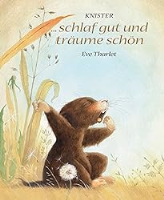 Knister... schlaf gut und träume schön2016BilderbuchSchlaf. Traum